Weekly Report from the VIDYA Schools and CommunitiesOctober 16 to October 22, 2016Weekly Report from the VIDYA SchoolsVIDYA SCHOOL, GURGAON14th October 2016:- Following activities took place:-Students from both sections of class IX went to the Aero-planet Museum with KPMG volunteers accompanied by 2 teachers, Ms. Arundhati and Ms Sunita Mohanty. The students saw the dummy aeroplane and did various activities on how to board the aeroplane and to escape if there is an emergency.Pre-primary classes (Nursery & KG) had a yoga session. It was conducted by Ms Ayushi Punj, class teacher of Nursery A).Aavishkar quiz was held in the school dining hall, where the students from class IV to class XI participated.15th October 2016:- Following activities took place:- Pre- primary students conducted the morning assembly on Dusshera.Students of class I saw a movie, Delhi Safari in Audio Visual Laboratory.An inter-house Cricket tournament was held, where the students from classes VI to XII participated and Team Creators won the match by beating Dreamers.17th October 2016:- Following activities took place:-Students of class III, observed different plants around the school campus and noted their shape, colour, texture etc. This activity was a part of their lesson on surroundings. Art Competition was organised for primary and middle school by Pragyata Foundation.Students of Eco Heritage Club made paper bags in club activity.18th October 2016:- Following activities took place:-Students of class VI and VII visited Heritage School to view the history through Pottery with Ms Anamika and Ms Sunita Mohanty. The Indus Valley civilization was presented through varieties of pottery of those times. Students learnt a lot and mentioned that they had also created a number of similar things which could not be preserved due to paucity of space.Mehndi stalls were put up by middle and senior classes’ girls. They applied mehndi to the teachers on the occasion of Karwa chauth. They were paid based on the details of the design. This was done to encourage the girls to earn a little money for themselves and their families.Class I students understood the concept of trees and had their class in the ground while observing the trees. This was helpful in understanding every aspect of the tree. They also observed the nests built by the bird and the types of barks that the trees have.Class I students made a fish by sticking bindis on the body of the fish. An outline drawing of the fish was provided to the students.Class VI students had a session with “Seekh Lo”. The organization works towards creating awareness among students about living a healthy life and taking care of their bodies. The students learnt about the importance of muscles, joints and bones.19th October 2016:- The school worked till 01:00 p.m. on the occasion of Karwa-chauth. The sports teacher Mr Jitin Rohilla was nominated as the referee in the Table Tennis tournament organised by CBSE held in SD Adarsh Vidyalaya. This event went on for three days from 15th October to 18th October, 2016.20th October 2016:- Following activities took place:-14 students from junior and senior classes have left for Jind in Haryana to participate in the CBSE Cluster -15 athletics meet for along with sports teachers Mr Jitin Rohilla and Mr Jitender.Classes Nursery-A, KG- A, I-A went for excursion to the Rail museum.Class I-B performed an activity with balloons.Class III-B students did an activity on multiplication by using hundreds kit in Math Laboratory.`BAL VIHARWeek began with regular morning assembly and prayers. Students of class V presented a weekly assembly on the topic – Save Earth.Students discussed about global warming, causes of pollution and measures to be taken to save our beautiful earth and also enacted play related to the topic - Say No to Crackers.On 22nd October, I Term Results were declared. The PTM was a great success. 98% of the parents attended the meeting; special interaction with class II parents was done by class teacher and Head Mistress.Class I students learnt ascending order by flashcards.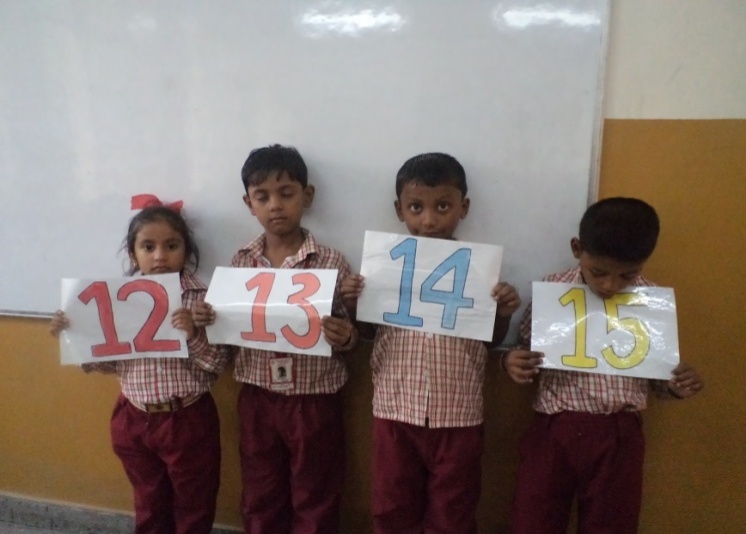 Students were taught about various professions in our day today life and their importance.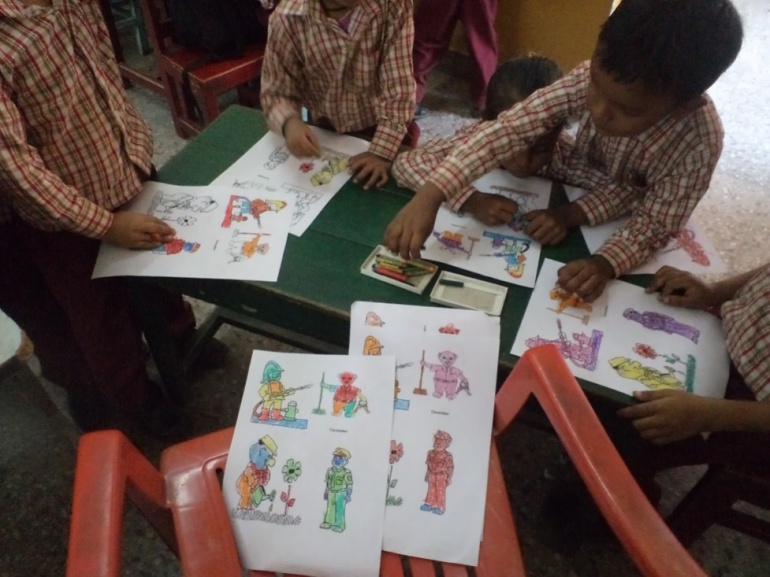 Special PTM of class II                                                         PTM on 22nd October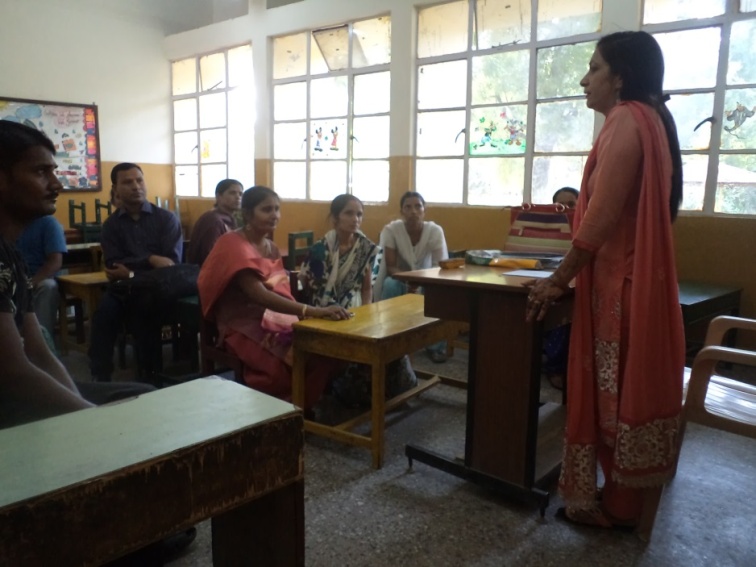 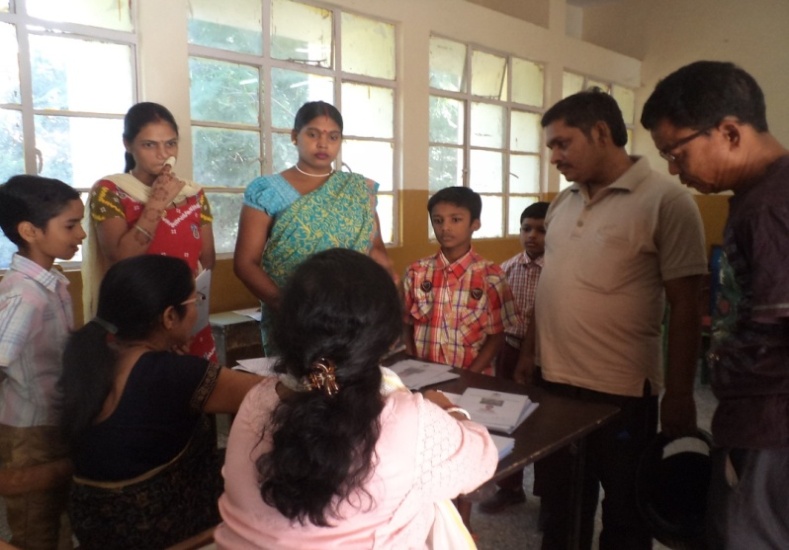 Morning Assembly by Class V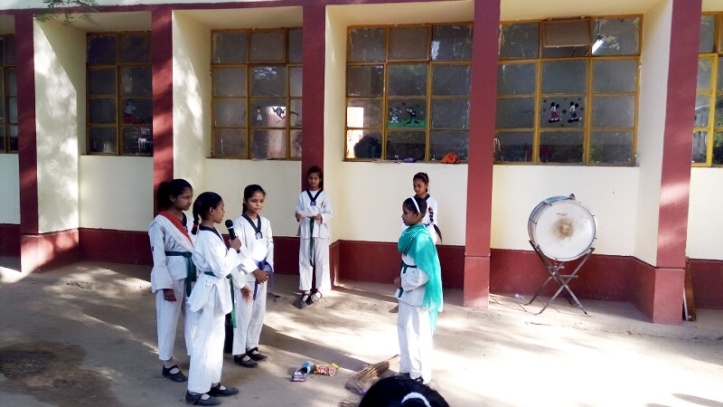 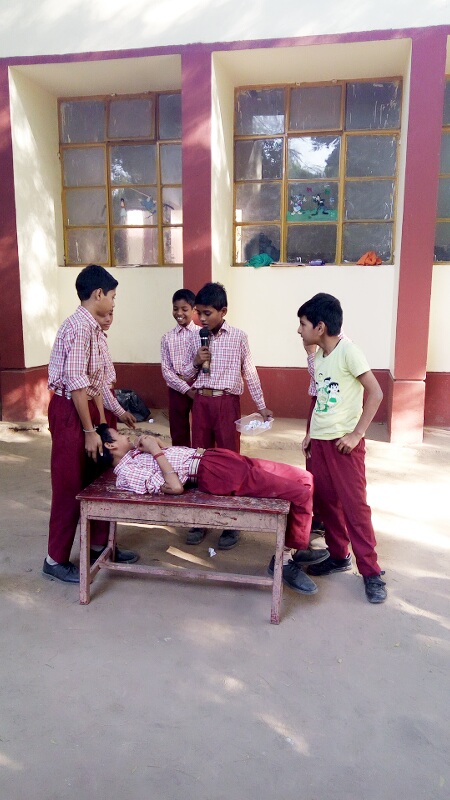 VIDYA PTS SCHOOL     Scholastic: This week was full of fun as well as academic activities, as students started coming regularly after Dusshera holidays.Class Nursery students did activities on recognition of parts of plants and pot.Students of class 1 & 2 did ‘h’ letter words & colour recognition concept.In Hindi Aa ki matra was revised in classes 1 & 2.Remedial classes continued this week as well. On 22nd Oct, Ist Term results were declared. 71% of the parents attended the meeting; Report cards, along with diyas & candles decorated by students, were given to parents.  Co-Scholastic: Music basti took their sessions on Tuesday & Saturday with class 2. The activities included, playing rhythm games that gave them knowledge on rhythm as a component of music. Students of classes 1 & 2 had remedial session with volunteers Charu & Aditi on Saturday on alphabet revision & three letter words.On 20th of October all the classes from 1-5 did art & craft activities of Diya & candle decorations with Dheeraj.Poushali took story telling session with class 3, 4 & 5.Education initiatives took second round of assessments of Hindi.Les transformations an organization helping to frame curriculam, demonstrated topics in English & Maths. The classes were observed by regular teachers & curriculum was discussed.Julia, a volunteer continued remedial classes with weak students.Volunteers at PTS in October month:Julia - Remedial Teaching & art & craft activities.Charu & Aditi – Remedial TeachingPoushali : Story telling       Sharing some of the pictures: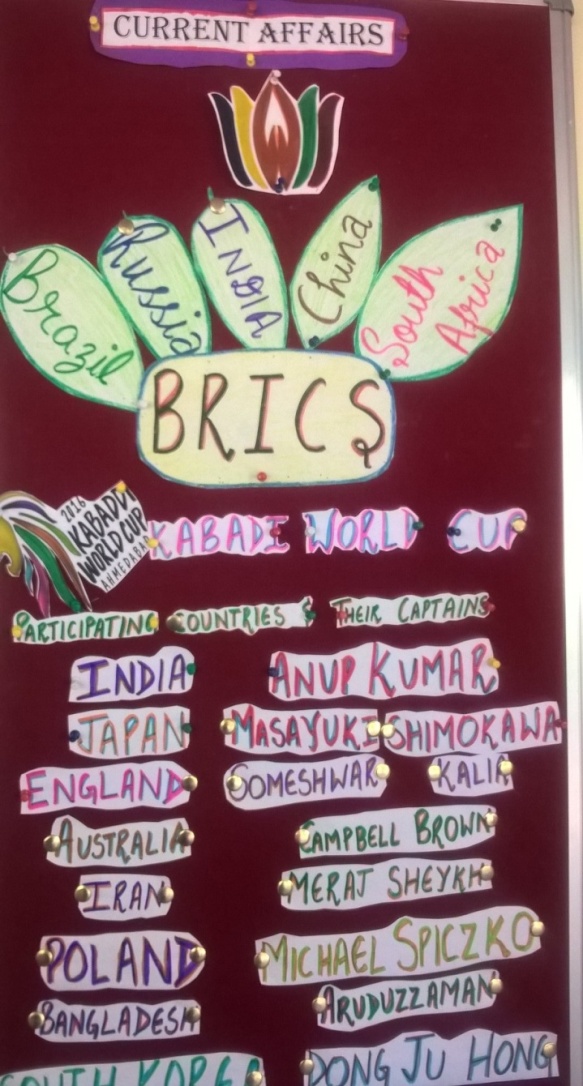 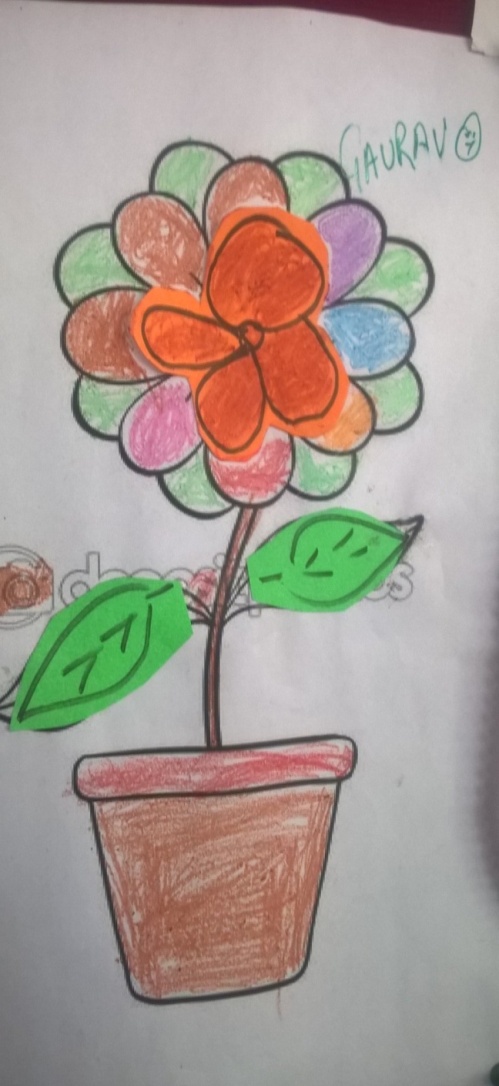 Sports update                              Flower & pot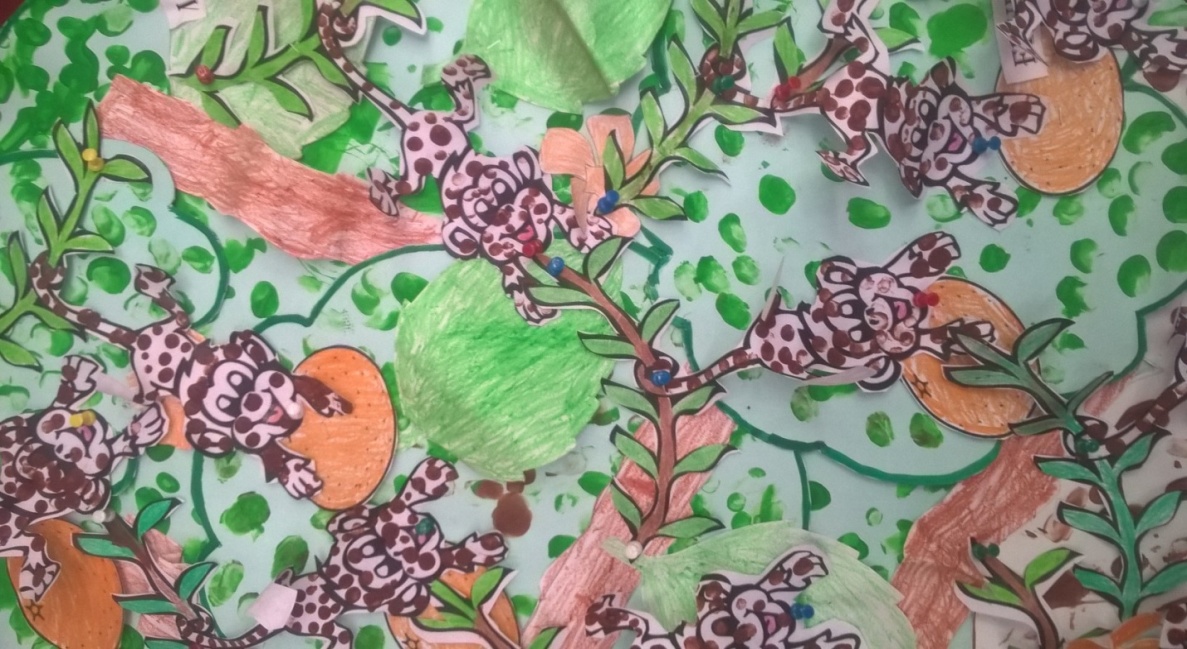 Tip painting & colour concept on display                                  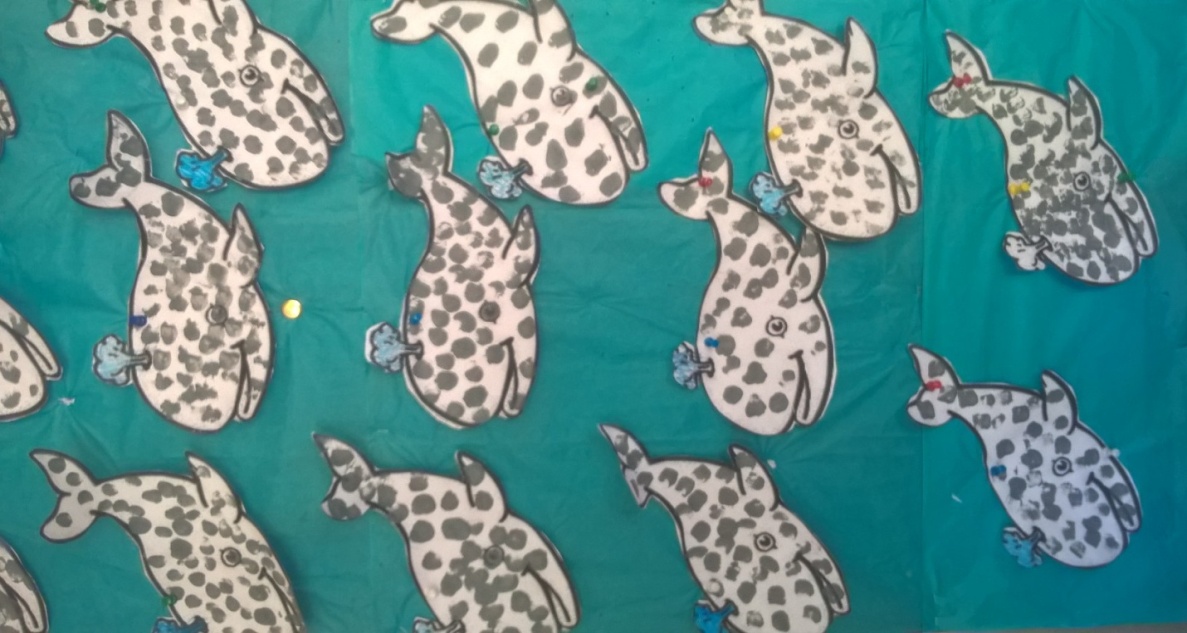 Diya & Candle Decoration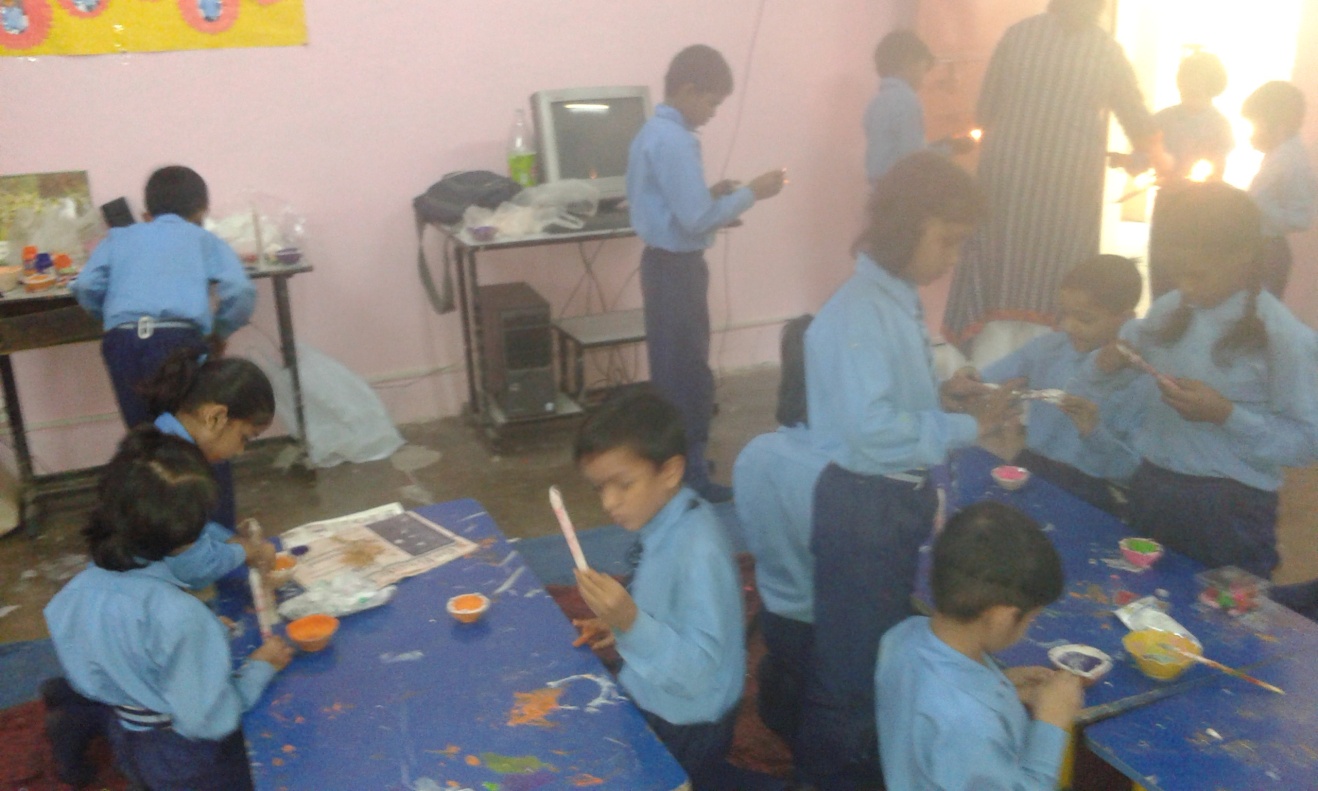 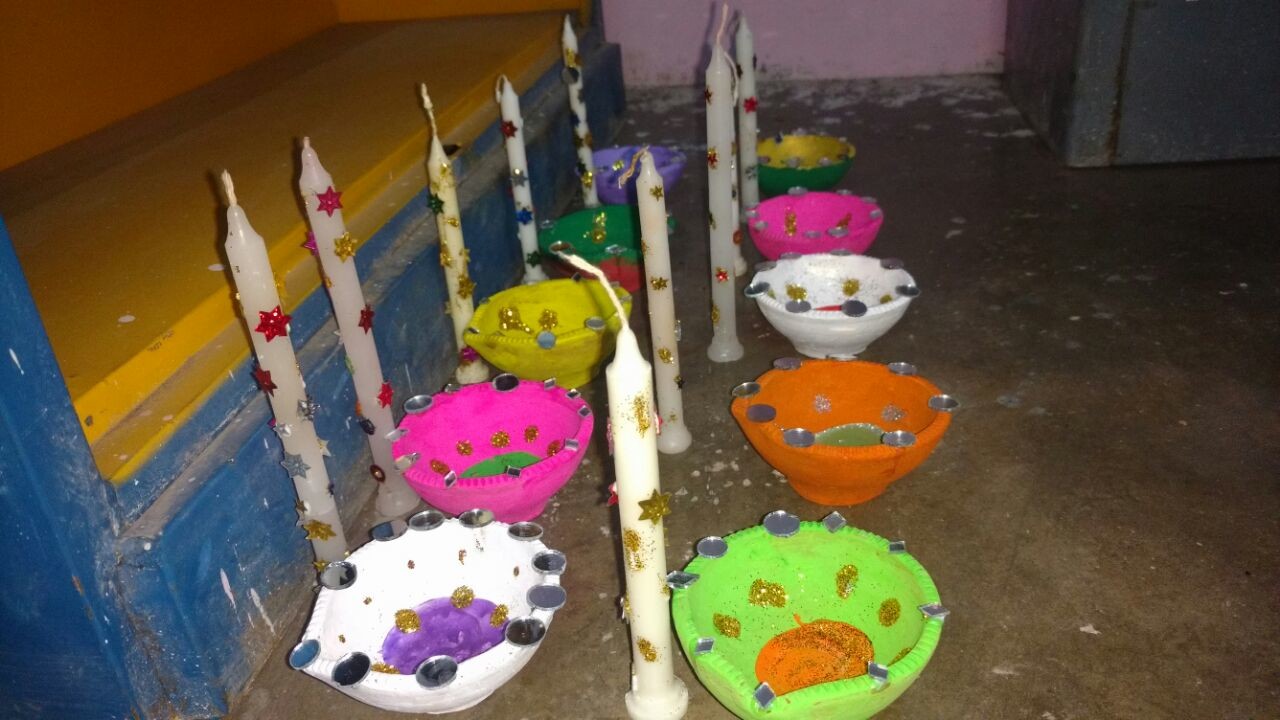 Dot Painting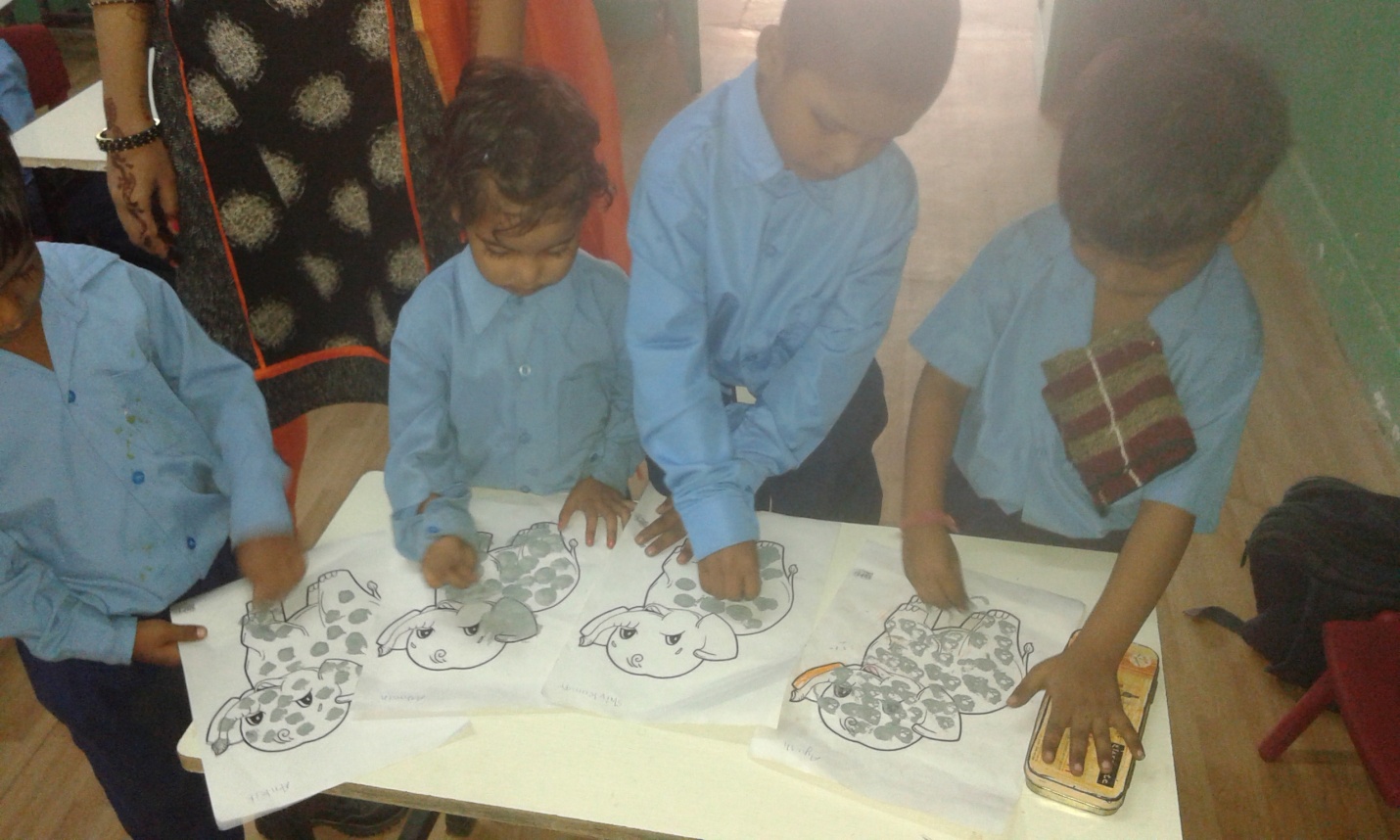 Delhi Community Weekly ReportRegion: Delhi								Period: 16-22 Oct’16	VIDYA Mandira Women’s ProgramProgram 1   Computer  Duration: Aug’16-Nov’16  Timing: 12:00 noon to 1:00 pm  No. of batches: 1 batch  No. of students: 12 (one dropout)  Name of the teacher: Bharti  (This program is supported by NIIT Foundation).  Our motive: To provide an opportunity to the needy women of weaker section of society to become independent.Computer Theory :  Ms-Word :-Home Tab: Paragraph groupAlignments(left, right, center, justify)Bullets & numberingTable borderProgram 2		English ClassDuration: Aug’16-Nov’16Timing: 11:00 am to 12:00 noonNo. of shifts: 1	No. of students: 12 (one Dropout)Name of teachers: Deepti & Shailja(This program is supported by Federal Mogul)Our motive: To empower the women and make them confident through group activities and spoken English.Activity:Quiz competitionBook readingNewspaper readingPlanning for the next week:Skit –Diwali festivalUnseen comprehensionPappankalan Community Development Project:Program 1Computer Learning & Resource center: Duration: 4 months (July 2016 to Oct 2016)No. of batches: 2 (two hours for each batch)No. of students: 27 (16 boys & 11 girls)Name of the teacher: Mr. Mangal SinghThis week, we have covered the following topics: Salary sheet designMark sheet designOur motive: We try to empower the children from underprivileged communities through computer classes. Program 2Beyond School ProgramDuration: Academic year (April 2016 to March 2017)No. of shifts:  2 shifts (morning & afternoon)No. of students: 69 (31 in morning & 38 in afternoon)Name of teachers:  Mrs. Renu Knuajia, Mrs. Sunita Singh & Mrs. Sarabhjit Kaur In this week, we have covered the following topics:Cutting & TailoringDuration: 6 months (July 2016 to December 2016)No. of batches: 2 (2 hours for each batch)No. of students: 30 (15 +15)Name of the teacher: Mrs. Seema ChouhanActivities:Revised simple and pleated skirt Conversational EnglishOur motive: To empower the community women with a skill to be independent, so that they can also financially help their families and live better lives.Volunteer: Annie, Haleigh (CCS volunteer) taught conversational English to the women’s group.  Erika, on the other hand, did their health checkups. Ruchika Dhawan(Life skills coach) visited our center and  had an introductory session with the women’s group.Challenges and solution: To cope with the new students as they are not able to read and write according to their classes. We are taking 25 minutes of extra class for these students.VIDYA IIT NSS Centre	Program 1      NIOSDuration: July’16-Apr’17Timing: 2:30 pm to 5:30 pmNo. of batches: 2 (X & XII)No. of students: 45Name of teachers: Umesh Pal, Jyoti and Manju(This program is supported by Federal Mogul).Our motive: To provide an opportunity to the dropout youth to complete their education and achieve their goals in life. Activity: A sports class is conducted twice a week, for half an hour.Program 2		Remedial ClassesDuration: April-Mar’17Timing: 3:00 pm to 5:30 pmNo. of shifts:  1	No. of students: 28Name of the teacher:  Only volunteers (This program is supported by NSS Volunteers) Our motive: 	To support the children with their home works and prepare them for the exams.Activity:  NSS volunteers helped the student to revise what was taught in the school.They also organized an origami workshop for the remedial student at VIDYA IIT NSS centre on 20 Oct’16. The theme of the workshop was “Diwali”.Program 3	Adult Education program Duration:  April 16-Mar’17Timing: 2:30 pm to 5:30 pmNo. of shifts:  1No. of students:  30 Name of the teacher: Mrs. Lalita along with one volunteer (This program is supported by Federal Mogul)Our motive: To make them literate and empowered so that they can lead their lives. Activity: English: Three letter words like rat, mat, fun, sun etc.,Hindi: kirmichkigand and kathinshabd,Math: Addition, multiplication and subtraction Volunteer:  Students from I.I.T. campus and LSR were placed in the VIDYA IIT NSS centre.Planning for the next week: Preparation for Diwali CelebrationVIDYA USHA Silai Centre:Program 1Computer Learning & Resource center: Duration: 6 months (August to January, 2016)No. of batches: 2 (one hour for each batch)No. of students: 16 (2 ladies & 14 girls)Name of the teacher: Ms.Vandana MehraThis week, we have covered the following topics: LinkRevision of hyper link and bookmarkCross referenceRevise all Our motive We try to empower the children in underprivileged communities through computer classes. Program 2English classDuration: September 2016 to February 2017No. of shifts:  2 shifts (morning & afternoon)No. of students: 16 (8 morning & 8 afternoon)Name of the teacher: Miss.Vandana Mehra(THIS PROGRAME IS SUPPORTAED BY FEDERAL MOGUL) This week, we have covered the following topics:Program 2: Sewing ClassDuration: 6 months (September 2016 to February 2016)No. of batches: 2 (two hours for each batch)No. of students: 16 (8 +8)Name of the teacher: Mrs. GitanjaliThis week, we have covered the following topics:Planning for the next week:	 Regular classes will be conducted as usual.Okhla Education Project:Program 1 Computer centerDuration: 6 months (July 2016 to December 2016)No. of batches: 6 (one hour for each batch)No. of students: 96 (62 boys & 34 girls)Name of the teacher: Ms. Preeti pal (This program is supported by Fena Foundation).In this week, we have covered these topics:ReferencesMailingReviewRecapIT Session: Introduction of internet and its history, search engine Our motive: We try to empower the children in underprivileged communities through computer classes. Program 2Beyond School ProgramDuration: Academic year (April 2016 to March 2017)No. of shifts:  4 (morning boys & evening girls)No. of students: 189 Name of teachers:  Mrs. Yashmeen Bano and Ms Arpita Pandey(This program is supported by Fena Foundation & the Monsoon Accessories Trust).In this week, we have covered the following topics:Beyond School Program helps in improving the quality of educationProgram 3Library ProgramDuration: Academic year (April 2016 to March 2017)No. of shifts: 2 shifts (morning & evening)No. of students: 189Name of the teacher:  Ms. Sonia Verma(This program is supported by Fena Foundation).This week, we have covered the following activities:Regular activities: Reading session, role play, storytelling, story narration, poem recitation, painting, art & craft and audio visual sessions.
Our library program fosters confidence and personal development through diverse, interactive lessons. It helps to promote reading habit among children.Program 4     Dance Classes Duration: Academic year (April 2016 to March 2017)No. of shifts:  2 (morning & evening)No. of students: 52 (17 boys & 35 girls, all beyond school children)Name of the teacher:  Ms. Amita Bharanger(This program is supported by the Monsoon Accessories Trust)Activity: Students did practice on songs ‘Shivaya’ and ‘Ramleela’ for Diwali celebrationProgram 5Evening Computer classDuration: June 16- Nov 16No. of batches:  3No. of students: 35Name of the teacher:  Mr. Nakul(This program is supported by Fractal Analytics)Component of Tally course Planning for the next week:  Preparation for Diwali and will be organizing related activity Celebration. ClassClassEnglishHindiMathScienceScienceScience1st1stRevision of work done earlier  Revision of work done earlier  Revision of work done earlier  ------------------------1st1stRevision of work done earlier  Revision of work done earlier  Revision of work done earlier  2nd2ndPuppy and I(poem)Sounds of animalsJhabarjhabarbaalowla(Kavita)Four letter wordsAA ki matra100-1 reverse counting2-5 tables------------------------3rd3rdPhonetic sound OWords with sound ODraw picturesPractice of  reading and writing four letter wordsAA aur EE ki matra100-1 reverse counting2-7 tables-------- -------- -------- 4th4thSingular & plural(Es)NounChand se gappein (kavita)Practice of reading and writing four letter words,Ek vachan aur Bhu vachanTables 2 to 13Addition & subtractionNumber names 1 to 30(Hindi & English)Chapter: Fulwaari (continued) Picture work related to chapterChapter: Fulwaari (continued) Picture work related to chapterChapter: Fulwaari (continued) Picture work related to chapter5thSingular & plural(Es)NounOpposite wordsSingular & plural(Es)NounOpposite wordsPractice of  reading and writing four letter wordsMatch words with pictures.AA ,EE aur OO ki matraEk vachan aur Bhu vachanCounting 100 to 200Tables 2 to 13Addition and subtractionDivision Names of wild and domestic animals with their sounds6thFocused on reading(short stories, to improve reading skills of the students)Focused on reading(short stories, to improve reading skills of the students)Panchtantra storiesQuestions and answers related to the storiesFactor treeTables 5to 15Chapter: Air (importance of Air)Picture work7thChapter : Golu grows noseDifficult words,Write names of animals from the chapterChapter : Golu grows noseDifficult words,Write names of animals from the chapterChapter : KanchaQuestion/AnswersTriangle and it’s propertiesTypes of triangles,sides, angles and vertices.Chapter: SoilTypes of soilChapter: SoilTypes of soil7thChapter : Golu grows noseDifficult words,Write names of animals from the chapterChapter : Golu grows noseDifficult words,Write names of animals from the chapterChapter : KanchaQuestion/AnswersTriangle and it’s propertiesTypes of triangles,sides, angles and vertices.Chapter: SoilTypes of soilChapter: SoilTypes of soilClass 10thClass 10thClass 12thClass 12thSubjectNo. of lessons completedSubjectNo. of lessons completedHindiBharat ki bahadur betiyanHindiBihari Ke paddEnglishThe Shoe ShineEnglishA case of SuspicionData EntryMail merge ( Practical)Data EntryBasics of spreadsheetHome ScienceFood groupsHome ScienceAahar-PoshanSocial Science-----Pol. ScienceDirective principal of state policyBusiness StudyParivahan swayeinBusiness Study----Batch ActivityFeedback1st Batch	Basic classWriting wordsDaily spelling wordsRevision of Advance classClock timeVowels (with simple sentences)2nd BatchNumber names (with oral practice)Name of the monthsName of the daysWEEKSActivityFeedback1ST BatchPractice of all stitches Hook KaiBatan takaTheory classRepairing of machine Introduction of color contrast Definition of colorsSeasoning colorsWhat are the natural, hot and cold colors? 2nd BatchPractices of all stitches Hook AaiBatan takaTheory classRepairing of machine Introduction of color contrast Definition of colors Seasoning colorsWhat are the natural, hot and cold colors? ClassEnglishHindiMath1stTell them about different fruit names with their picturesPhalo ke naamExercise on smallest number2ndPractice on Dia critic marker  and reading of word using specific Dia critic markerAnimals namesAddition and subtraction3rdL-8 A little fish StoryL-7 (Tiptipva)Len-den ka khel4thL-7 ( WHY)L-7 ( Daan ka hisab)L-6 ( Kabadi wala)5thLesson-9 (The lazy frog))Activity : word meaning, Q/A session, drawing, book activityL-9,(Ek maa ki bebasi)Activity: reading, Q/A session, word meaningL-7 ( Patterns)ClassStory/Poem NameSpecial ActivityRelated activity1st and 2ndPhoolChildren made colorful flowers with papersA video was shown to them to make them familiar with the different types of flowers3rdKachua aur KhargoshDrawing activity4thMacho MachliChildren made fish pot on drawing sheet.Video session5thWe are all animalsDrawing activity